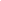 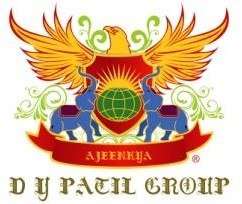 Dr D. Y. Patil Educational Enterprises Charitable Trust’sDR. D. Y. PATIL SCHOOL OF ENGINEERING &TECHNOLOGY DIPLOMA Dr. D. Y. Patil Knowledge City, Charholi (Bk), Lohegaon, Pune - 412 105 (Approved by AICTE, Recognized by Govt. of Maharashtra & Affiliated to Savitribai Phule Pune University)              NON CAP Admission Notification 2021-22	(Institute Level Round)Date: - 13/10/2021Applications are invited in prescribed format from eligible candidates for admission to First Year DIPLOMA and Direct second year for Institute Level Seats and against CAP vacancies after all CAP rounds in following branches.Instructions: [1] The candidate must have merit number published by the Competent Authority. [2] Admission will be strictly as per the guidelines given by the State Common Entrance Test Cell, Government of Maharashtra, Directorate of Technical Education, Maharashtra State and Maharashtra Unaided Private Professional Educational Institutions (Regulation of Admissions and Fees). [3] Merit list will be displayed on Institute Website & Notice Board on 17TH OCT 2021 at 05.00 pm. [4] Candidates should bring original with two set of photocopies of all the Documents prescribed by DTE. 	SCHEDULE	(Institute Level Round)NOTE: - After 20/02/2021 (5.00 pm) admission procedure for First Year and direct second year DIPLOMA will be closed. Dr Ashok Kasnale                                                                                                                  PrincipalSr.       CourseShiftIntakeCAPVacanciesIL SeatsDTECode - 6786FIRST YEAR POST SSC (DIPLOMA)FIRST YEAR POST SSC (DIPLOMA)FIRST YEAR POST SSC (DIPLOMA)FIRST YEAR POST SSC (DIPLOMA)FIRST YEAR POST SSC (DIPLOMA)FIRST YEAR POST SSC (DIPLOMA)DTECode - 67861Civil Engineering1st603100DTECode - 67862Mechanical Engineering1st604500DTECode - 6786DIRECT SECOND YEAR POST HSC (DIPLOMA)DIRECT SECOND YEAR POST HSC (DIPLOMA)DIRECT SECOND YEAR POST HSC (DIPLOMA)DIRECT SECOND YEAR POST HSC (DIPLOMA)DIRECT SECOND YEAR POST HSC (DIPLOMA)DIRECT SECOND YEAR POST HSC (DIPLOMA)DTECode - 67861Civil Engineering1st634900DTECode - 67862Mechanical Engineering1st14212300DTECode - 6786Sr. No.Details of activityDate and Time01Last Date of submission of Application Form 15/10/2021 up to 5.00 pm.02Display of Merit list17/10/2021 at 01.00 pm03Confirmation of Admission by submitting original documents and Fee Payment at institute 18/10/2021 to 20/10/2021 up to 5.00 pm